V/v: đề xuất giái pháp, tháo gỡ khó khăn                                                                                                              Tp Hồ Chí Minh, 24/04/ 2020         Tái khởi động sau Covid-19Kính gửi :           Bộ Kế Hoạch Đầu Tư      Hiệp hội Thực phẩm Minh bạch đánh giá cao và chân thành cảm ơn Chính phủ đã sớm có chiến lược và những bước đi đúng đắn trong cuộc đấu tranh với đại dịch Covid-19, nhờ đó đã bảo vệ được sức khỏe và tính mạng của nhân dân. Người dân Việt Nam được sống trong môi trường an lành trong khi dịch bệnh này đã cướp đi hàng chục ngàn sinh mạng con người tại nhiều nước trên thế giới. Phúc công văn 2567/ BKHĐT-PTDN ngày 20/4/2020 của Văn phòng Bộ Kế Hoạch và Đầu Tư, Hiệp Hội Thực Phẩm Minh Bạch ( AFT) xin báo cáo như sau:Tình hình hoạt động của doanh nghiệp trong thời gian dịch Covid 19 và giãn cách xã hội.Đánh giá chung là do thực phẩm là nhu cầu thiết yếu hàng ngày nên ngành sản xuất và cung ứng thực phẩm vẫn cơ bản đứng vững trong thời gian dịch bệnh. Nhưng covid-19 vẫn tác động đến hoạt động của doanh nghiệp với qui mô và mức độ khác nhau.  Căn cứ trên mức độ tác động, có thể chia thành bốn nhóm Doanh nghiệp như sau:Doanh nghiệp chế biến thực phẩm, có cơ sở sản xuất công nghiệp. Doanh thu từ thị trường nội địa tương đối ổn định, đặc biệt là  những doanh nghiệp có hàng bán tại các chuỗi siêu thị. Phần lớn trong các doanh nghiệp này gặp khó khăn trong kênh xuất khẩu, do khách hàng nước ngoài xin giãn nợ, chậm nhận hàng dù đã ký hợp đồng. Doanh thu từ kênh Horeca ( nhà hàng, khách sạn, restaurant, công ty cung ứng suất ăn…) giảm sút nghiêm trọng. Nhìn chung doanh thu giảm khoảng 10-20% so mức bình thường trước đây. Về lao động, cơ bản vẫn giữ được việc làm mặc dù vẫn phải tạm cho nghỉ làm ở các bộ phận liên quan đến xuất khẩu và Horeca. Số lao động nghỉ việc khoảng 5-10%Doanh nghiệp/ Hợp tác xã nông nghiệp qui mô nhỏ sản xuất theo hướng hữu cơ/ sản phẩm truyền thống. Doanh thu bán buôn qua kênh siêu thị hoặc cửa hàng thực phẩm nhỏ có phần tăng lên. Nhưng doanh thu giảm mạnh khoảng 30% ở kênh bán lẻ, do nhu cầu mua trực tiếp giảm. Lý do có thể là do người tiêu dùng tập trung mua ở các siêu thị và mua các mặt hàng thiết yếu, chế biến, có thể tích trữ được. Mặt khác, suy giảm kinh tế làm người tiêu dùng có tâm lý dè dặt hơn, cắt giảm chi tiêu, xu thế mua hàng giá rẻ hơn, không chú trọng nhiều đến yếu tố đảm bảo an toàn vệ sinh, trong khi sản phẩm của doanh nghiệp hội viên AFT có giá cao hơn do sản xuất theo hướng hữu cơ. Một lý do khác là do phương tiện vận chuyển hạn chế nên khó tổ chức giao hàng trực tiếp đến người tiêu dùng đầu cuối nhất là với thực phẩm tươi sống.Nhiều doanh nghiệp có nhu cầu mở rộng sản xuất, xây thêm hoặc cải tạo nhà xưởng trong thời gian giản cách xã hội, nhưng thiếu vốn, hầu hết không vay được ngân hàng do các điều kiện về thế chấp.Doanh nghiệp thương mại thực phẩm hữu cơ, thực phẩm an toàn, minh bạch thông tin. Doanh thu ổn định ở những doanh nghiệp tổ chức tốt, tính chuyên nghiệp cao, tuy nhiên nguồn hàng bị hạn chế do vận tải khó khăn, kênh nhập khẩu bị ngưng trệ. Doanh thu giảm đối với những doanh nghiệp thương mại nhỏ,  chưa xây dựng được mạng lưới cung cấp ổn địnhDoanh nghiệp cung cấp dịch vụ ( IT, marketing, sản phẩm phụ trợ, kiểm nghiệm..) doanh thu giảm khoảng từ 30-40%.Tóm lại: Doanh nghiệp sản xuất & kinh doanh thực phẩm cơ bản vẫn giữ được kinh doanh nhưng doanh thu ở phần lớn doanh nghiệp đều có phần sụt giảm. Hầu hết doanh nghiệp sản xuất nông sản qui mô nhỏ đều rất khó tiếp cận nguồn vốn của ngân hàng. Thời cơ cho nông nghiệp hữu cơ, nông nghiệp giảm khí thải. Thời cơ chuyển đổi sang tiêu dùng an toàn, có trách nhiệm.Đại dịch Covid-19 lan rộng trên toàn thế giới, đến nay có gần như chắc chắn thế giới sẽ rơi vào cuộc khủng hoảng kinh tế nghiêm trọng không dễ khắc phục trong thời gian ngắn. Qua diễn biến dịch bệnh, có thể nông nghiệp vẫn có nhiều khả năng phát triển nhưng cần học cách vừa phát triển vừa sống chung với virus corona, ít nhất cho đến khi mọi người được tiêm chủng vắc xin. Nhưng đại dịch cũng mang tới một số điểm cộng không nhỏ: Sự giảm đi lại, giảm vận tải đã tác động tốt đến môi trường sống, khí thải ít hơn, trái đất được bảo vệ tốt hơn. Cần chớp lấy thời cơ này để tiến hành những hành động mạnh mẽ, tích cực để bảo vệ môi trường sống của đất nước từ cấp chính phủ đến các nhà sản xuất và người tiêu dùng. Nhân cơ hội này cần hành động chuyển đổi nông nghiệp “hóa học” đang chiếm phần lớn trong nông nghiệp Việt Nam sang nông nghiệp hữu cơ, nông nghiệp xanh. Chuyển đổi thói quen sang rửa tay thường xuyên là “thành tựu” khác của covid-19, nhất là ở Việt Nam, nơi mà đa số người dân từ xa xưa đã không rửa tay sau khi đi vệ sinh, trước khi ăn, sau khi đi ra ngoài, sờ nắm nhiều vật khác nhau… Covid-19 làm cho mọi người dân hiểu về tác hại của con virus mà trước đây không ai quan tâm trong khi môi trường chung quanh ta luôn hiện diện các loại virus gây bệnh khác. Nó cũng khiến mọi người trở nên lịch sự hơn khi ho và hắt hơi và hiểu rằng không ai có thể an toàn khi người khác không an toàn, an nguy của một người tác động đến mọi người. Cần nhân cơ hội này để cơ quan quản lý về an toàn vệ sinh thực phẩm phối hợp với các Hội, Hiệp hội tiến hành các chương trình truyền thông đến mọi người dân nhằm chung tay xây dựng cuộc sống khỏe mạnh an toàn, bằng việc thay đổi thói quen sinh hoạt và thói quen tiêu dùng: cẩn trọng khi lựa chọn thực phẩm để tiêu dùng. Mua bán hàng trực tuyến và làm việc từ xa và sẽ trở nên phổ biến ở Việt Nam. Hầu hết các doanh nghiệp nông nghiệp qui mô nhỏ hiện bán hàng qua mạng xã hội, có nhiều hàng hóa nguồn gốc không rõ ràng. Cầ xây dựng kênh thương mại online có kiểm soát nguồn gốc và việc thực hiện các chuẩn mực an toàn vệ sinh đối với thực phẩm hữu cơ và thực phẩm an toàn .Đề xuất một số chính sách.Chính phủ đã quyết liệt và đúng đắn trong chống dịch bệnh nguy hiểm nhưng tỏ ra lúng túng và có phần duy ý chí trong chỉ đạo xuất khẩu gạo và giá thịt lợn. Những chỉ đạo này cho thấy cần thay đổi tư duy quản lý hành chính trong nền kinh tế thị trường cũng như tôn trọng các tổ chức và thể chế thị trường. Chúng ta luôn kêu gọi người dân, doanh nghiệp tin,dựa vào Nhà nước, nhưng nguồn lực và năng lực của Nhà nước là hạn chế, hạn chế ngay từ bản thân chức năng của nhà nước là quản trị công trong một nền kinh tế phát triển và bị chi phối bởi các qui luật thị trường. Có nhiều việc cần làm để ổn định thị trường hoặc vì các nhiệm vụ khác nhau, nhưng nhà nước trực tiếp làm thì sẽ là phi thị trường. Nó cũng quá sức và khả năng của một doanh nghiệp đơn lẻ, kể cả đó là doanh nghiệp lớn. Hội, hiệp hội chính là sự bổ sung cần thiết để thực hiện các việc “thị trường” này. Chúng ta cũng kêu gọi doanh nghiệp tự cứu mình, rất đúng, nhưng bằng cách nào nếu các tổ chức của doanh nghiệp như các Hội, Hiệp hội không được coi là một thể chế cần thiết, khách quan của thị trường để phối hợp các nguồn lực thực hiện các nhiệm vụ liên quan đến thị trường.  AFT đề xuất:Chính phủ cần giành ra một nguồn lực để ưu tiên phát triển các dự án nông nghiệp xanh với những nhiệm vụ cụ thể mà đối tượng nhận triển khai dự án là các Hội, Hiệp Hội được tổ chức trên những nguyên tắc và giá trị cốt lõi phù hợp.Cần giành một nguồn lực cần thiết để thực hiện các chương trình truyền thông đến người tiêu dùng về nếp sống vệ sinh và thay đổi thói quen tiêu dùng. Ở nhiều nước chính quyền luôn giành các vị trí trung tâm, ngay trước các tòa thị chính, để tổ chức các phiên chợ thực phẩm hữu cơ, thực phẩm bản địa, sản phẩm truyền thống. Chính phủ nên khuyến khích các chính quyền địa phương giành các vị trí trung tâm để thực hiện hoạt động tương tự để truyền thông đến người tiêu dùng, giúp các doanh nghiệp nhỏ, hộ sản xuất phát triển thị trường.Cần giành một nguồn lực để làm các dự án thương mậi điện tử cho những sản phẩm hữu cơ, sản phẩm xanh mà đối tác thực hiện là các Hội, Hiệp Hội được tổ chức trên những nguyên tắc và giá trị phù hợp. Về việc giúp các doanh nghiệp nông nghiệp qui mô nhỏ tiếp cận nguồn vốn vay. Trên kinh nghiệm của nhiều nước và một số dự án thực hiện tại Việt Nam về việc cho vay vốn qui mô nhỏ dựa trên các tổ chức cộng đồng.  Hội, Hiệp Hội hoàn toàn đảm nhận được nhiệm vụ là một tổ chức cầu nối, giới thiệu và giúp giám sát theo dõi các doanh nghiệp nông nghiệp nhỏ vay vốn ngân hàng.  Cần có cơ chế để các Hội, Hiệp Hội tham gia giới thiệu và phối hợp cùng ngân hàng kiểm soát để bảo đảm các dự án vay vốn của hội viên là doanh nghiệp nông nghiệp qui mô nhỏ. TM Ban Chấp Hành AFT                                                                                                                                          Chủ tịch                                                                                                                                            Nguyễn Thị Hồng Minh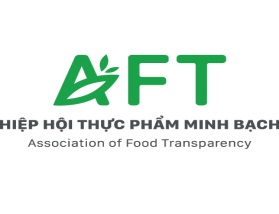 Cộng Hòa Xã Hội Chủ Nghĩa Việt NamĐộc Lập Tự Do Hạnh Phúc------o------